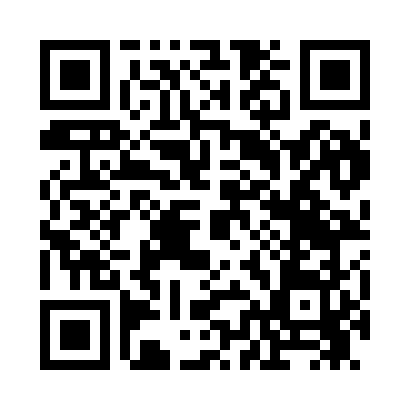 Prayer times for Opportunity, Montana, USAMon 1 Jul 2024 - Wed 31 Jul 2024High Latitude Method: Angle Based RulePrayer Calculation Method: Islamic Society of North AmericaAsar Calculation Method: ShafiPrayer times provided by https://www.salahtimes.comDateDayFajrSunriseDhuhrAsrMaghribIsha1Mon3:435:441:355:469:2611:272Tue3:445:451:365:469:2611:263Wed3:455:461:365:469:2511:264Thu3:475:461:365:469:2511:255Fri3:485:471:365:469:2511:246Sat3:495:481:365:469:2411:237Sun3:505:491:365:469:2411:228Mon3:515:491:375:469:2311:219Tue3:535:501:375:469:2311:2010Wed3:545:511:375:469:2211:1911Thu3:565:521:375:469:2211:1812Fri3:575:531:375:469:2111:1613Sat3:595:541:375:469:2011:1514Sun4:005:551:375:469:2011:1415Mon4:025:561:375:469:1911:1216Tue4:035:571:375:459:1811:1117Wed4:055:581:385:459:1711:0918Thu4:075:591:385:459:1611:0819Fri4:086:001:385:459:1511:0620Sat4:106:011:385:459:1411:0521Sun4:126:021:385:449:1311:0322Mon4:136:031:385:449:1211:0123Tue4:156:041:385:449:1111:0024Wed4:176:051:385:439:1010:5825Thu4:196:061:385:439:0910:5626Fri4:216:071:385:429:0810:5427Sat4:226:081:385:429:0710:5228Sun4:246:101:385:429:0510:5029Mon4:266:111:385:419:0410:4930Tue4:286:121:385:419:0310:4731Wed4:306:131:385:409:0210:45